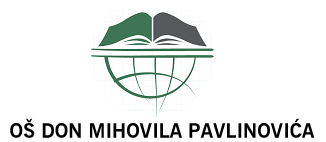 KLASA: 602-02/21-01/04UR.BR: 2148-15-01-21-3Metković, 8. rujna 2021.Sukladno  Uputama Hrvatskog zavoda za javno zdravstvo Zagreb, od  26. kolovoza 2021. god. i na temelju Modela i preporuka za rad u uvjetima povezanim s bolesti Covid-19 u pedagoškoj/školskoj god. 2021./22, ravnateljica OŠ don Mihovila Pavlinovića Žana Dodig, donosi:                       PROTOKOL O POSTUPANJU U SLUČAJU SUMNJE NA ZARAZUPostupanje u slučaju sumnje na zarazu kod zaposlenika i učenikaU slučaju sumnje na kontakt zaposlenika i učenika sa zaraženim ili oboljelim od COVID-19 ili drugog razloga za sumnju da se kod zaposlenika i/ili učenika radi o zarazi COVID-19, kod povišene tjelesne temperature ( pod pazuhom 37,2 ), respiratornih smetnji ( kašalj, poteškoće u disanju, grlobolja ), poremećaja osjeta njuha i okusa i gastrointestinalnih smetnji ( proljev, povraćanje i bol u trbuhu ):zaposlenik ili učenik ostaje kod kuće, javlja se najprije telefonom izabranom liječniku obiteljske medicine, koji odlučuje o testiranju prema liječničkoj indikaciji. O navedenom roditelj ili zaposlenik telefonom obavještava Školu.ako se znakovi jave tijekom boravka u Školi, odmah treba pozvati roditelja te učenika izolirati u prikladnoj prostoriji ( prostorija za izolaciju učionica br. 20. ), a zaposlenik    ( pedagog, psiholog, defektolog ili knjižničar ) koji nadzire učenike treba koristiti vizir, masku i jednokratnu pregaču. Po odlasku iz Škole, dezinficira se prostorija u kojoj je učenik bio izoliran, zaštitna oprema se zbrinjava na adekvatan način, a ruke se operu vodom i sapunom ili dezinficiraju.Oboljeli zaposlenik odmah napušta Školu.Ravnatelj odmah javlja nadležnom epidemiologu/školskom liječniku: svako grupiranje osoba sa sumnjom na COVID-19 ( dva ili više zaposlenika i/ili učenika sa sumnjom iz iste sobe/učionice/hodnika i sl. ) kao što se radi i u slučaju drugih zaraznih bolesti koje se obvezno prijavljuju u Republici Hrvatskoj, a prema Listi zaraznih bolesti čije je sprečavanje i suzbijanje od interesa za Republiku Hrvatsku.Kod pojedinačnog slučaja pojave simptoma koji mogu upućivati na zarazu COVID-19. razredni odjel u pravilu nastavlja s odgojno-obrazovnim radom, dok se kod grupiranja osoba sa znakovima bolesti postupa sukladno mišljenju liječnika. Kada se kod zaposlenika ili učenika utvrdi zaraza COVID-19, postupa se sukladno odluci nadležnog epidemiologa što, između ostalog, znači da se za sve osobe kod kojih se utvrdi da su bile u bliskom kontaktu sa zaraženom osobom u vrijeme kada je osoba mogla biti zarazna izriče mjera aktivnoga zdravstvenog nadzora u samoizolaciji.Učenici sa znakovima svih drugih zaraznih bolesti koje se prenose uobičajenim socijalnim kontaktom također ne dolaze u Školu.                                                                                                  Ravnateljica                                                                                                 Žana Dodig, prof.